Załącznik nr 7 do SWZ nr 271.3.2021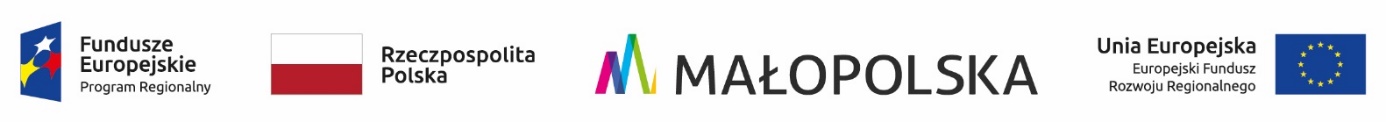 Nazwa postępowania:Dostawa kontenerów i pojemników na odpady w ramach projektu pn.: „Budowa Punktu Selektywnego Zbierania Odpadów Komunalnych w miejscowości Jazowsko”IDENTYFIKATOR POSTĘPOWANIA W MINIPORTALUeb1f53f8-517d-4615-8099-1596527eb995LINK POSTĘPOWANIAhttps://miniportal.uzp.gov.pl/Postepowania/eb1f53f8-517d-4615-8099-1596527eb995